Легкая складная коляскаКоляска Pegaz от фирмы MyWam Польша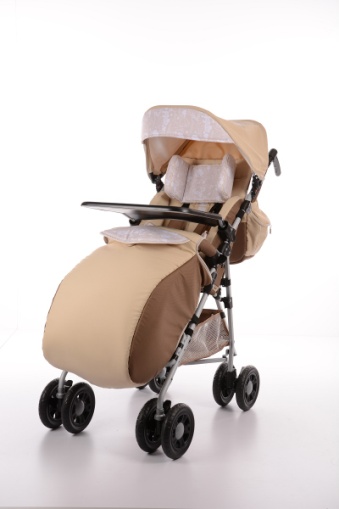 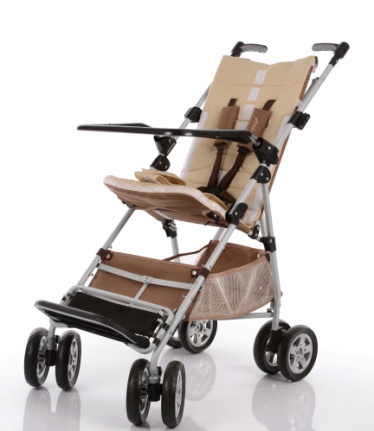 Специальная легкая коляска типа "зонт".Конструкция кресла была сделана из алюминия и стали с порошковым покрытием, благодаря чему коляска имеет высокую надежность (для детей до 30 кг) при сохранении уникальной легкости (вес коляски без подставки для ног 8 кг).Коляска «растет» вместе с ребенком возможно удлинение сидения на 4 см (убираются боковые вкладыши), удлинение спинки на 10 см.Представлена в трех цветах:-бежево-коричневый;-сине-голубой;-оранжево-серый.Материал: синтетикаПредназначена для детей от 3 до 10 лет.Рост ребенка от 80до 140 см.Максимальная нагрузка до 30 кг.Гарантия 1 год.Комплектация:Терапевтический столик с краями для безопасностиСъемная передняя рукоятка (прикрепляется на место столика), Абдуктор,5-ти точечные ремни, Регулируемый навес с окномМоскитная сетка, дождевик, зонт от солнца,Корзина для перевозки вещейСумка (прикреплена на ручке)Покрывало для ногРегулируемый подголовникБоковые опоры (сужающие вставки)Характеристики:Глубина сиденья 24-28см
Ширина сиденья 30 см
Высота спинки 50-60 см
Регулируемая  подножка 21,32 и 44 смРазмеры коляски:-длина 103 см-высота 118 см-ширина 55 смРасстояние подножки от сидения от 18 до 42 см,Угол наклона сидения Колеса каучуковыеТкань 100% Полиэстер,Размер колес  спереди/сзади 18см*4 см/18 см*4 см
Вес коляски 8 кг (без подножки).Общий вес коляски 14 кг (с подножкой, с дополнительными элементами, столиком и зонтом).
Для транспортировки, в картонной коробке, 36 см 46 см 133 см 17 кг